Curriculum Vitae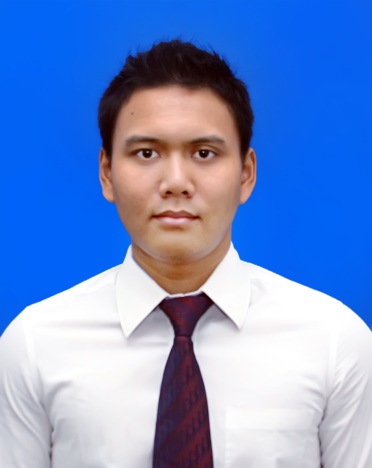 Personal DetailsFull Name		: Mochammad Gerry YudhaSex			: MalePlace, Date of Birth	: Bojonegoro, July 2nd 1990Nationality		: IndonesiaMarital Status		: SingleHeight, Weight	: 168 cm, 62 kgReligion		: MoslemAddress	: Jl. Besar Sunggal, Komplek SBC No D5, Medan, North SumateraMobile			: +62877-9125-5559Email			: mochammadgerryyudha@gmail.comEducational BackgroundCourses2008	German course Zertifikat Deutsch B1 at Prime Learning Centre Jogjakarta, Indonesia2008	German course Zertifikat Deutsch B1 at Goethe Zentrum Surabaya, East Java, Indonesia2015	Weekend Basic Japanese Language Course at Panda Education CenterLanguage SkillsBahasa IndonesiaJavanese LanguageEnglish	fluent, written and spokenGerman	fluent, written and spokenProfessional experiencesPT. Pembangunan Ziyad, as an Admin Staff (July 2011-March 2014)Main Job Desk:Summarize daily production reports and making the report weeklySummarize and balancing the petty cash and financial position of the bank account and making the report weeklyManaging weekly freelance salariesBack Up Cashier if neededFreelance Writer (March 2014-now)Main Job Desk:Writing Articles or contents about themes requested and submitting them before deadline.Revising articles or contents and submitting them before deadline.Organizational ExperiencesTaruna Nusantara Senior High School:Member of Japanese Language Team (2005-2008)IIIC Subsection OSIS in Sport Section of Indonesia’s Independent Day Sport Event (2007)Member of Gita Bahana Nusantara Marching Band as a Marching Bell Player (2005-2008)YearInstitutionRemarks2009-2013STIE YAPAN SurabayaPassed and Certified (3.10/4.00)2009Deutsche Internationale Schule (DIS) / German School, BSD CityPassed and Certified2005-2008Taruna Nusantara Senior High School MagelangPassed and Certified2002-2005SMPN 1 BojonegoroPassed and Certified1996-2002SDN Kadipaten 1 BojonegoroPassed and Certified